
Медресе в которой учился Абай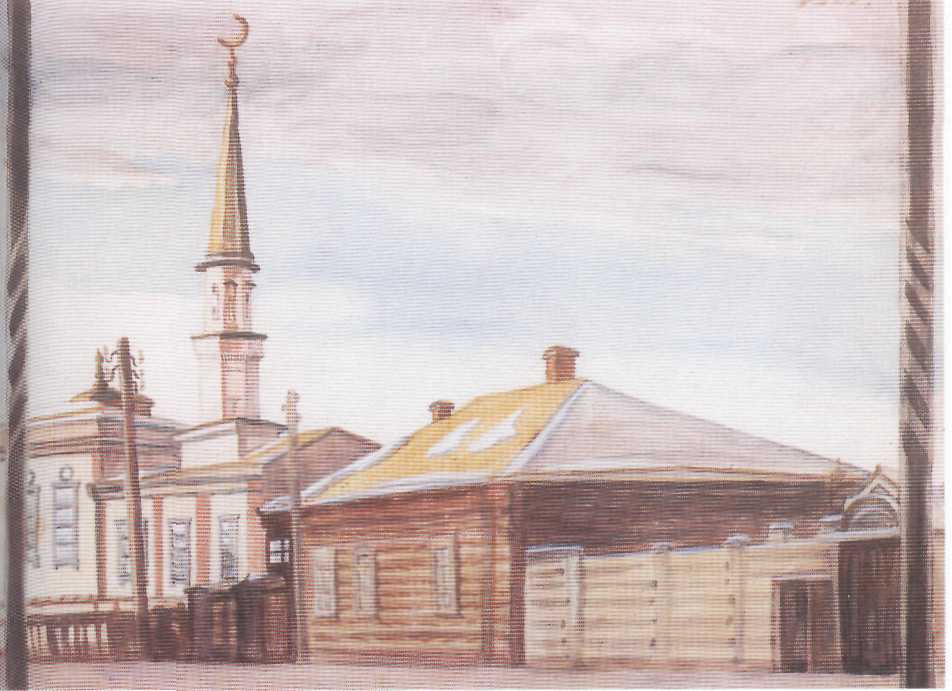  Абай с бабушкой Зере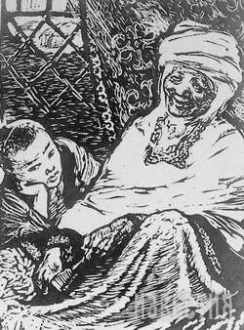 